English and Maths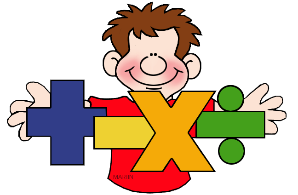 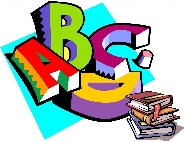 Year: 4                Teacher: Mrs Smith                 Week Beginning:04/05/2020Weekly Reading Task:Read about VE Day https://www.bbc.co.uk/newsround/48201749Read about VE Day https://www.bbc.co.uk/newsround/48201749English Activity/ ObjectiveMaths Activity/ObjectiveMondayTask 1: Reading Comprehension – VE day Watch the video about VE day  https://www.bbc.co.uk/teach/class-clips-video/history-ks2-ve-day/z7xtmfr Read the invitation and letters about VE day and answer the questions in your book. Task 1:  Number bondsRead and watch the videos about number bonds to 100https://www.mathswithmum.com/number-bonds-to-100/Practise number bonds to 100 https://www.topmarks.co.uk/maths-games/hit-the-buttonWatch the video to learn about number bonds to 1000https://www.youtube.com/watch?v=Yjiysu2SlPAPractise your skillshttps://www.studyzone.tv/game276-codee487e3c9f8d87da4581a9a5c82640e6e#gameTuesdayTask 2: PoetryWatch the poem being performed.https://www.bbc.co.uk/bitesize/clips/zkpmhycThe box is filled with magical moments, experiences and fantastic events.Work through lesson 3 from https://www.thenational.academy/online-classroom/year-4/english#subjects to identify the features and language used in poetry.Task 2:  Practise number bondshttps://www.transum.org/software/SW/Dice/Make the settings as shown.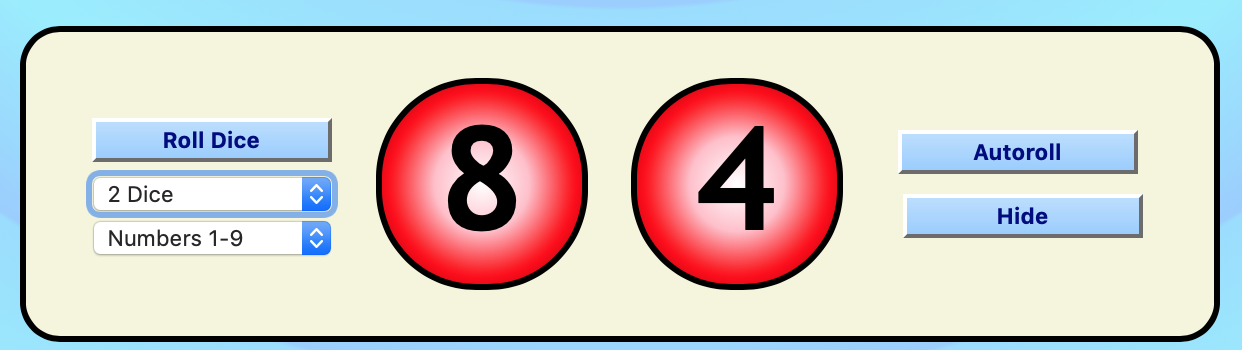 Click Roll dice to make a 2-digit number (i.e. 29). Use part/whole models or bar models to record bonds to 100.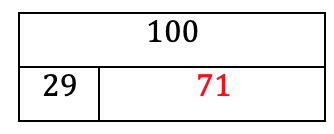 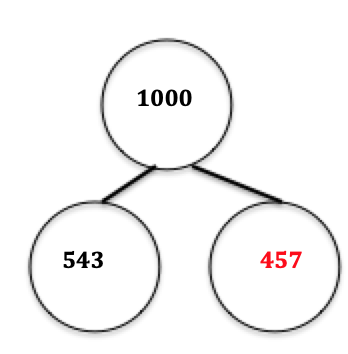 Change the number of dice to 3.  Repeat for 3-digit numbers.WednesdayTask 3: Expanded Noun PhrasesWork through the page about expanded noun phrases.https://www.bbc.co.uk/bitesize/topics/zwwp8mn/articles/z3nfw6fWork through lesson 4 fromhttps://www.thenational.academy/year-4/english/features-of-poetry-year-4-wk1-3Task 3:  Reasoning and Problem solvingUse your knowledge to explain your reasoning and solve problems. Week 3 Reasoning and problem solving.docThursdayTask 4:  WritingWorking through lesson 5 fromhttps://www.thenational.academy/year-4/english/poetry-write-a-repetitive-poem-year-4-wk1-5Write 3 verses of your own following the pattern of ‘The Magic Box’. Try thinking about poetic features, VE Day, war and the virus to develop your imagination.Task 4: Check your skills by answering the questions.Bonds to 100https://www.studyzone.tv/game275-code13fe7c386fa4ad7bb0ecdf05c8cec747#gameBonds 10 1000https://www.studyzone.tv/game277-code71792b287c7b987c78bfe788c25c635b#gameFridayBank Holiday – VE DayBank Holiday – VE Day